ПРОЕКТ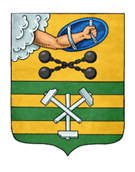 ПЕТРОЗАВОДСКИЙ ГОРОДСКОЙ СОВЕТ_____ сессия _____ созываРЕШЕНИЕот _________ № _________О внесении изменений в Решение Петрозаводского городского Совета от 07.06.2016 № 27/50-789 «Об утверждении порядка установления, изменения, отмены муниципальных маршрутов регулярных перевозок в Петрозаводском городском округе» В соответствии с Федеральным законом от 13.07.2015 № 220-ФЗ «Об организации регулярных перевозок пассажиров и багажа автомобильным транспортом и городским наземным электрическим транспортом в Российской Федерации и о внесении изменений в отдельные законодательные акты Российской Федерации», в целях приведения муниципального нормативного правового акта Петрозаводского городского округа в соответствие с действующим законодательством Петрозаводский городской СоветРЕШИЛ:Внести следующие изменения в Порядок установления, изменения, отмены муниципальных маршрутов регулярных перевозок в Петрозаводском городском округе, утвержденный Решением Петрозаводского городского Совета от 07.06.2016 № 27/50-789 «Об утверждении порядка установления, изменения, отмены муниципальных маршрутов регулярных перевозок в Петрозаводском городском округе»:1. Пункт 1 главы 2 дополнить абзацем следующего содержания: «Установление или изменение маршрута, имеющих два и более общих остановочных пункта с ранее установленным маршрутом, осуществляется по согласованию между уполномоченным органом исполнительной власти Республики Карелия и уполномоченным органом. Порядок указанного согласования устанавливается законом или иным нормативным правовым актом Республики Карелия.».2. абзацы 2 и 3 пункта 3 главы 2 изложить в следующей редакции:«- изменение включенных в состав маршрута остановочных пунктов, а также улиц и автомобильных дорог, по которым проходит трасса маршрута (за исключением совершения данных действий на основании указания уполномоченного органа в период проведения ярмарок, публичных, массовых мероприятий на территории Петрозаводского городского округа, требующих изменения существующей схемы организации дорожного движения, в иных случаях в целях создания необходимых условий для безопасного движения транспортных средств и пешеходов);- изменение расписания движения (за исключением совершения данных действий на основании указания уполномоченного органа в период проведения ярмарок, публичных, массовых мероприятий на территории Петрозаводского городского округа, требующих изменения существующей схемы организации дорожного движения, в иных случаях в целях создания необходимых условий для безопасного движения транспортных средств и пешеходов);».3. Пункт 11 главы 2 изложить в следующей редакции: «11. Маршрут считается установленным или измененным соответственно со дня включения предусмотренных пунктами 1 - 11 части 1 статьи 26 Федерального закона от 13.07.2015 № 220-ФЗ «Об организации регулярных перевозок пассажиров и багажа автомобильным транспортом и городским наземным электрическим транспортом в Российской Федерации и о внесении изменений в отдельные законодательные акты Российской Федерации» сведений о данных маршрутах в реестр маршрутов регулярных перевозок, со дня изменения предусмотренных пунктами 3 - 11 части 1 статьи 26 указанного Федерального закона сведений о данном маршруте в этом реестре.».4. Пункт 1 главы 3 изложить в следующей редакции:«1. Заявление об установлении маршрута регулярных перевозок включает в себя следующие сведения:1) номер и дата выдачи лицензии на осуществление деятельности по перевозкам пассажиров автомобильным транспортом;2) наименование, место нахождения (для юридического лица), фамилия, имя и, если имеется, отчество, место жительства (для индивидуального предпринимателя), идентификационный номер налогоплательщика, почтовый адрес, контактные телефоны;3) наименование маршрута с указанием начального остановочного пункта и конечного остановочного пункта по данному маршруту;4) протяженность маршрута;5) места нахождения остановочных пунктов по маршруту;6) наименования улиц и автомобильных дорог, по которым предполагается движение транспортных средств между остановочными пунктами;7) классы транспортных средств, максимальное количество транспортных средств каждого из таких классов, а также максимальные высота, ширина и полная масса транспортных средств каждого из таких классов;8) экологические характеристики транспортных средств;9) планируемое расписание движения по маршруту;10) предполагаемый порядок посадки и высадки пассажиров.».5. Подпункт 1) пункта 2 главы 3 изложить в следующей редакции:«1) наименование, место нахождения (для юридического лица), фамилия, имя и, если имеется, отчество, место жительства (для индивидуального предпринимателя), идентификационный номер налогоплательщика, почтовый адрес, контактные телефоны;»;6. Подпункт 3) пункта 1 главы 4 изложить в следующей редакции: «3) один или несколько участков устанавливаемого или изменяемого маршрута регулярных перевозок совпадают с участками одного из ранее установленных маршрутов регулярных перевозок более чем на 60 процентов, при отсутствии социальной потребности в установлении (изменении) маршрута;».7. Подпункт 4) пункта 1 главы 4 изложить в следующей редакции: «4) при изменении маршрута протяженность действующего маршрута меняется более чем на 30 процентов, при отсутствии социальной потребности в изменении маршрута;».8. Пункт 1 главы 4 дополнить подпунктом 5) следующего содержания: «5) отказ уполномоченного органа исполнительной власти Республики Карелия в согласовании устанавливаемого или изменяемого маршрута.».9. Пункт 3 главы 5 изложить в следующей редакции: «3. Если меньшие сроки не согласованы с юридическим лицом, индивидуальным предпринимателем или уполномоченным участником договора простого товарищества, которым выдано свидетельство об осуществлении перевозок по маршруту, в течение срока действия такого свидетельства решение об изменении либо отмене соответствующего маршрута по инициативе уполномоченного органа принимается не позднее чем за сто восемьдесят дней до дня окончания срока действия такого свидетельства и вступает в силу по окончании срока действия такого свидетельства.».10. Главу 5 дополнить пунктом 3.1 следующего содержания: «3.1. В течение шестидесяти дней со дня принятия уполномоченным органом предусмотренного пунктом 3 настоящей главы решения об изменении маршрута юридическое лицо, индивидуальный предприниматель, уполномоченный участник договора простого товарищества, которым выданы свидетельства об осуществлении перевозок по данным маршрутам, обязаны обратиться в уполномоченный орган с заявлениями о продлении действия таких свидетельств и карт данных маршрутов на следующий срок в соответствии с принятым решением.».Председатель Петрозаводского городского Совета                             Г.П. БоднарчукГлава Петрозаводского  городского округа                          И.Ю. Мирошник 